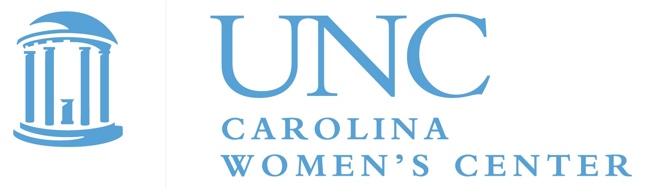 REQUEST FOR APPLICATIONS FACULTY SCHOLARS PROGRAM 2020-2021 (Deadline March 20, 2020)Description of Program. The Carolina Women’s Center (CWC) offers UNC-Chapel Hill faculty an opportunity to receive a Faculty Scholar award for the academic year 2020-2021. The CWC awards three projects yearly, and projects will receive funding of up to $10,000. Scholars will have the opportunity to participate in CWC events and meet with CWC staff, former CWC Faculty Scholars, and invited scholars from other centers or departments.Faculty Scholar Projects. Proposed projects should address topics related to women, sex, gender equity, and/or all intersections of gender. Thus, projects may focus on a wide range of questions. They could explore any of the following: gendered identities and experiences, including but not limited to femininities, masculinities, and gender non-conforming identities and experiences; intersectional analyses of gender; differences based on sex; difference and diversity within and between categories; and gender equity and gender equality. Projects might also bring a gendered analysis to bear on topics seemingly not connected to gender. Projects should clearly articulate how they fulfill this requirement, and we welcome projects from all units of the University. Projects may take the form of teaching, research, engaged scholarship, or service. Projects that include opportunities for undergraduate and graduate students to develop meaningful skills and experiences and/or that foster inter-departmental or interdisciplinary collaboration are especially welcome. Requirements of Faculty Scholars. Faculty Scholars must make a public presentation about their project or their work-in-progress (usually during the following Fall semester) and write a column about their work for the CWC newsletter. They are encouraged to participate in CWC programs and activities and to assist in planning other events related to the subject of their scholarly activity at the Center. Faculty Scholars may also be asked in future years to serve as a member of the selection committee. History of the Faculty Scholars Program. Former CWC Director Diane Kjervik initiated this program in January 2006 to promote scholarship on issues important to women and to enhance the scholarly aspects of the work of the CWC. The grants currently strive to support gender-related research that might otherwise not be funded and/or that will make a substantial difference in the career of the researcher. The program is supported by the Office of the Provost. Previous Faculty Scholars Application:	Applicant information form (next page) Full CV Project description (5 double-spaced pages maximum, including references) Detailed 1-page budget (not included in 5-page project description limit) Letter of endorsement from the chair/director/dean that describes how this research support will support the applicant’s career development goals. The endorser should submit this letter directly to cwcawards@unc.edu with “Faculty Scholar Nomination for [Applicant]” in the subject line. Submit entire package (except for the letter of endorsement), preferably as a single pdf, via email to cwcawards@unc.edu by 11:59 p.m., Friday, March 20, 2020. Eligibility and Selection Criteria. Proposals are welcome from all full-time faculty (fixed-term, tenured, or tenure-track) and from part-time faculty with at least a .5FTE appointment, regardless of sex, gender identity, or gender expression. Applicants should have a minimum of three or more years of service in a faculty appointment by the start of the grant in any department, center, or school of the University. Applicants must have endorsement from their chair, director, or dean that describes how the project will contribute to the applicant’s ability to achieve career milestones. A committee of faculty appointed by the Director of the Carolina Women’s Center will review applications and provide recommendations to the Director. Applications will be evaluated on the basis of the following:Significance of the project; Appropriate and feasible methods; Clarity and reasonableness of budget; andPotential of the project to include opportunities for undergraduate or graduate students to develop meaningful skills and experiences and/or engage other campus units or foster interdisciplinary collaboration; andAccess to other forms of support for the proposed project, whether in terms of funding or research leave. The CWC is interested in having maximum impact with its limited faculty scholar budget. Additional resources are neither required nor expected but can be a plus when they enable a high-quality project to be successful with only $10K from the CWC. At the same time, the contribution of the CWC should not be trivial within the scope of the project.Applicant Information and Cover SheetName: __________________________________________________________________Department or School: ___________________________________________________Faculty Rank: ___________________________________________________________E-mail address: __________________________________________________________Office Address: __________________________________________________________Office Telephone Number: _____________________________________________Title of Proposed Project: _______________________________________________Please list, in chronological order, leaves of absence for research taken and any other scholarship support received in the last three years.Please list other forms of support for which the proposed project is eligible, including pending funding decisions from other entities, or by which you have been denied funding. Please also include if there is a scarcity of other funding opportunities for this kind of project or if receiving the Faculty Scholar grant would enhance your competitiveness for other external funds. Professional Goals: Please explain what career or professional goals receiving this grant would help you to accomplish. (No more than 250 words.)IRB: If your project requires IRB review and approval, please indicate where in the process your project is:Pre-submission:			Submitted (date): 			Approved (date):Funding is contingent upon receiving IRB approval by the start of the award year.Narrative. Please attach a 5-page double-spaced description (maximum, including bibliography and/or citations) of your project that describes what you hope to accomplish, explains your plan for achieving these goals, and clearly articulates the relationship between your project and how it addresses women, sex, gender equity, and/or intersections of gender.Budget. Funding of up to $10,000 will be provided to support the selected projects. Please attach a detailed budget (no more than one page) indicating how you plan to use these funds (e.g., funding for staff or student research assistant, including number of hours and rate; equipment, including why it is necessary; supplies; travel, with sufficient detail to satisfy University travel reimbursement guidelines; etc.).Letter of endorsement. Please request that your chair/director/dean provide a letter that endorses your project and describes how it contributes to your career development. This letter should be a product of a discussion between you and your chair/director/dean. The chair/director/dean should send this letter directly to cwcawards@unc.edu.Application Deadline: 11:59 pm on Friday, March 20, 2020.Submit applications via email to cwcawards@unc.edu with “Faculty Scholar Application for [Applicant]” in the subject line. If you have any questions, please contact the Carolina Women’s Center at cwcawards@unc.edu, with Faculty Scholar question in the subject line, or 919-843-5620.Successful applicants will be notified by the end of April 2020. Thank you for your interest in the Faculty Scholars Program.YearRecipients2019-2020Drs. Sarah Birken (Health Policy and Management), Mara Buchbinder (Social Medicine), Whitney Robinson (Epidemiology); Dr. Marc Callahan (Music); Dr. Kate Weisshaar (Sociology)2018-2019Dr. Rebecca Kreitzer (Public Policy), Drs. Munn-Chernoff and Baker (Psychiatry), Dr. Sarah Treul Roberts (Political Science)2017-2018Dr. Barbara Friedman (School of Media and Journalism), Dr. Melissa Geil (English and Comparative Literature), Dr. Liana Richardson (Sociology)2016-2017Dr. Elizabeth Dickinson (Kenan-Flagler Business School), Dr. Michelle T. King (History), Dr. Kavita Singh Ongechi (Gillings School of Public Health), Dr. Michelle Rivkin-Fish (Anthropology)2015-2016Dr. Jocelyn Chua (Anthropology), Dr. Tanya Shields (Women’s and Gender Studies), Dr. Kumi Silva (Communication)2014-2015Dr. Joanne Hershfield (Women’s and Gender Studies), Susan Harbage Page (Women’s and Gender Studies), Dr. Mary H. Palmer (School of Nursing)2013-2014Dr. Karen Booth (Women’s and Gender Studies), Dr. Jan Bardsley (Asian Studies), Dr. Lauren Leve (Religious Studies)Spring 2013Dr. Nadia Yaqub (Asian Studies)Spring 2012Dr. Minrose Gwin (English and Comparative Literature)Fall 2011Dr. Miriam Labbock (Gillings School of Global Public Health)Spring 2011Dr. Sahar Amer (Asian Studies)Fall 2010Dr. Mimi Chapman (School of Social Work)Spring 2010Dr. Rebecca Macy (School of Social Work)Fall 2009Dr. Pika Ghosh (Art)